РЕШЕНИЕот 28 февраля 2023 года № 45а. ХакуринохабльО внесении изменений и дополнений в Устав муниципального образования «Шовгеновский район» В целях приведения Устава муниципального образования «Шовгеновский район» в соответствие с требованиями федерального и регионального законодательства, руководствуясь Федеральным законом 
от 6 октября 2003 года № 131-ФЗ «Об общих принципах организации местного самоуправления в Российской Федерации», Совет народных депутатов муниципального образования «Шовгеновский район» РЕШИЛ:1. Внести следующие изменения и дополнения в Устав муниципального образования «Шовгеновский район»: 1.1. В статье 12 «Местный референдум»:- абзац 3 изложить в следующей редакции:«Инициативная группа по проведению местного референдума обращается с ходатайством о регистрации группы в Избирательную комиссию, организующую подготовку и проведение выборов в органы местного самоуправления, местного референдума (далее - Избирательная комиссия), которая в соответствии с Федеральным законом от 12.06.2002 № 67-ФЗ «Об основных гарантиях избирательных прав и прав на участие в референдуме граждан Российской федерации» со дня обращения инициативной группы действует в качестве комиссии местного референдума.»;- в части 5.1 и 7 слова «Избирательная комиссия муниципального образования» заменить словами «Избирательная комиссия» в соответствующих падежах;- пункт 1 части 9 изложить в следующей редакции: «1) подготовку и проведение местного референдума осуществляет Избирательная комиссия».1.2. В статье 14 «Голосование по отзыву депутата Совета народных депутатов, выборных должностных лиц муниципального образования «Шовгеновский район»:а) частях 4, 5, 6 слова «Избирательная комиссия муниципального образования» заменить словами «Избирательная комиссия» в соответствующих падежах;б) в абзаце четвертом части 6 слова «глава администрации муниципального образования» заменить словами «глава муниципального образования «Шовгеновский район»;1.3. В статье 25 «Компетенция Совета народных депутатов муниципального образования «Шовгеновский район»:- пункт 4 части 3 признать утратившим силу;- пункт 13 части 3 признать утратившим силу.1.4. В абзацах «а» и «б» пункта 2 части 4.1 статьи 28 «Депутат Совета народных депутатов муниципального образования «Шовгеновский район» слова «избирательной комиссии муниципального образования» заменить словами «избирательной комиссии»;1.5. В абзацах «а» и «б» пункта 2 части 3 статьи 33 «Полномочия главы муниципального образования «Шовгеновский район» слова «избирательной комиссии муниципального образования» заменить словами «избирательной комиссии»1.6 Статью 41 «Избирательная комиссия муниципального образования «Шовгеновский район» признать утратившей силу.1.7. Часть 8 статьи 43 «Муниципальные правовые акты» признать утратившей силу.1.8. В части 3 статьи 44 «Муниципальная служба в муниципальном образовании «Шовгеновский район» слова «избирательных комиссий муниципальных образований» исключить;1.9. В статье 57 «Оформление инициативы по внесению изменений и дополнений в Устав» слова «главой администрации муниципального образования» и «муниципальной» исключить.2. Главе муниципального образования «Шовгеновский район» в порядке, установленном Федеральным законом от 21 июля 2005 г. № 97-ФЗ «О государственной регистрации уставов муниципальных образований», представить настоящее Решение на государственную регистрацию.3. Настоящее Решение вступает в силу со дня его официального опубликования в районной газете «Заря», произведенного после его государственной регистрации.4. После вступления в силу настоящего решения решение №34 от 27.12.2022г. отменитьПредседатель Совета народных депутатов муниципального образования «Шовгеновский район»                                                                 А.Д. МеретуковГлава муниципального образования «Шовгеновский район»                                                                         Р.Р. Аутлев         РЕСПУБЛИКА АДЫГЕЯСовет народных депутатов    муниципального образования«Шовгеновский район»             АДЫГЭ РЕСПУБЛИКМуниципальнэ образованиеу«Шэуджэн район»янароднэ депутатхэм я Совет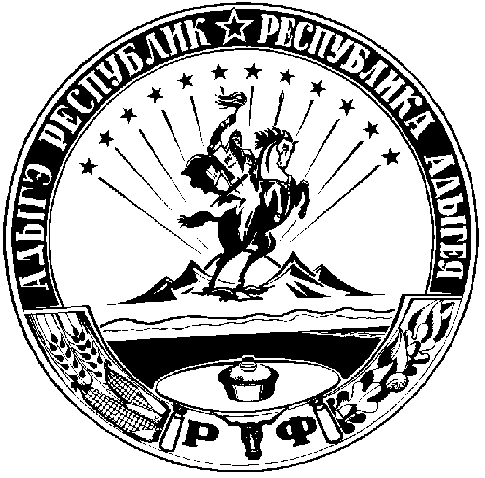 